《精品微课设计&制作技巧》开课信息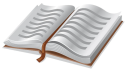 课程背景5G时代，网络多媒体传输大放异彩，传统的线下教学很大一部份转移到了线上，多媒体微课短，小，精，炼的特点使得全民碎片化学习得以实现，低成本短时效的学习方式正变得越来越流行，多媒体微课无论在企业培训还是个人推广方面变得越来越重要。课程亮点引导学员以导演的角色来开发一门微课，使得课程从内容和外部呈现进行有机结合，开发的微课程呈现简单而不简约，绚丽而不繁杂的效果。课程受益通过学习能快速的理解微课设计的基本思路，掌握易上手的微课制作方法，制作工具和素材收集技巧。课程目标让学员在两天的时间内了解微课，熟悉微课并最终掌握微课的开发技术和制作技巧，通过案例的一步步教学，让学员由简入深，最终有能力通过自已的双手打出属于自已的微课。课程对象无任何微课制作或少量制作经验的培训师，兼职培训师/内训师，企业HR，政府事业机关宣传人员或者对自已的成果，事业有推广需求的从业者，对短视频制作感兴趣者。 课程大纲1.	微课基础-了解微课1.1.	什么是微课？微课的核心要点是什么？1.2.	为什么要做微课？1.2.1.	培训师做微课的意义。1.2.2.	微课在企业中的价值和作用。1.2.3.	吃瓜群众为什么要做微课。1.3.	企业微课的来源1.3.1.	OGC,PGC,UGC。1.4.	微课的展现形式介绍1.4.1.	四大种类七大展现以及每种呈现形式的优缺点。1.5.	微课的开发流程介绍 1.5.1.	三大模块八个步骤。1.6.	精品微课特点1.6.1.	一致，二真，三有。1.7.	微课人设风格打造1.7.1.	人设定义是什么？1.7.2.	为什么要打造人设？1.7.3.	怎样打造微课人设？2.	理解微课-微课架构设计及脚本编写2.1.	微课设计的内涵2.2.	微课主题选择2.2.1.	马斯洛原理/三有原则2.3.	微课标题设计2.3.1.	单标题设计原则双标题设计原则2.4.	微课架构设计2.4.1.	总分总架构设计2.4.2.	分总分架构设计2.4.3.	微课4步架构法2.4.4.	情景设计SCQA2.5.	微课脚本设计及摄像知识2.5.1.	剧本与脚本的区别，如何编写脚本。2.5.2.	景别与镜头应用2.5.3.	声音的构成与作用2.6.	微课素材的收集与方法3.	掌握微课-微课制作及呈现技巧3.1.	视频的剪辑与合成3.1.1.	素材的导入与合成3.1.2.	时间轨道轴剪辑技巧3.1.3.	音画分轨/画中画/分屏3.1.4.	画面调整，缩放/裁剪3.1.5.	转场/视角属性动画/画面调色3.1.6.	音频调节，旁白降噪3.1.7.	字幕与标识3.2.	素材的收集加工技巧3.2.1.	软件库调用与转换3.2.2.	网络下载技巧3.2.3.	素材基础加工技术3.3.	PPT类风格微课制作3.3.1.	PPT的美化与视频录制3.3.2.	旁白配音/音乐/音效/降噪处理3.3.3.	PPT动画分类/平面动画概念3.3.4.	单/多对像动画组合3.4.	真人视频风格微课制作3.5.	手绘动画风格微课制作3.5.1.	背景格调及镜头设置3.5.2.	手绘图形/图像/文字动画设置3.5.3.	手形/手势选择/时长设置3.6.	MG动画风格微课制作3.6.1.	场景建立及镜头设置3.6.2.	素材的应用和编辑3.6.3.	动画的选择和路径3.6.4.	特效的应用字音的转换3.6.5.	字幕/转场及渲染合成讲师介绍隆宇老师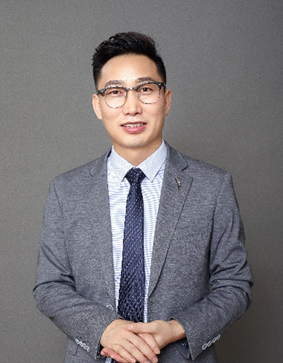 上海同砺智库高级顾问上海地平线培训网高级顾问人课合一黄埔十一期星级培训师上汽集团微课学习平台微课制作顾问延锋伟世通电子系统金牌培训师酷乐工坊 创始人ACI国际注册培训师 延锋伟世通 成本控制VAVE 专家6sigma 黑带资质慕尼黑上海/华南电子展特聘顾问【授课风格】课堂幽默风趣，能巧妙的将那些理论性，数字化的知识转化为带画面感的培训，使得知识深入浅出，学员更易于记忆理解。以微咨询为教学形式，企业绩效改善为教材目标，学员行动学习为教学方法，激励学员主动积极地参与到每一次的学习中。课程中采用案例式教学，解决企业实际管理问题，互动性强。课后会有行动学习计划给到学员，实现了培训效果的落地。报名表格课程名称：《精品微课设计&制作技巧》上课时间：                 课程费用：2980元/人                上课地点：上海附件：《精品微课设计与制作》培训课前需知各位学员，欢迎来到“同砺智库联盟”举办的精品微课培训活动，为了能使您获最好的学习体验，以下是本次训练营开营前的注意事项：参训人员请现场携带笔记本电脑（windows系统，内存>2G，C盘剩余空间>3G,其它硬盘不少于20G的储存空间），并拥用电脑管理员权限。参训人员需要在课前录制好个人自我介绍，并于课程前一天发在微信学习群（以自已理解的微课形式来创作录制，不少于1分钟，PPT录屏，真人视频，抖音等不限形式）培训区间所发放的资料/素材/软件，大部份均为网上获取，仅供大家学习研究使用，因私自转发或用做其它商业用途产生的知识产权纠纷和同砺智库及培训老师无关。参训期间请严格遵守课堂、课程纪律，手机保持静音，无故不得不上交作业，迟到、早退、扰乱课堂等请况。课堂上将会用到相关软件和大量素材，届时将会提前一周通过百度网盘的传输方式进行转输，请务必提前申请好自已的百度网盘账号，以便提前下载安装和初步调试。现场拟用软件：万彩动画大师，Fousky动画演示大师，PPT美化大师，Video scribe,Inscape,美图秀秀，camtasia,PR,AE现场需要用到无线网络wifi，考虑到学员同时上线可能会导致网络延迟，建议使用个人手机热点以保持网络畅通。参训人员务必提前准备好自已待开发的目标微课课程内容，可以是一个知识点，一个技能技巧也可以是一个思想感悟，内容在于精而不在于多。每期集训人数为20人，分为5人一组，每组组员不仅要完成自已的微课，也要协助同组组员一起完成，各组之间跟据组员特长分工协作共同打造精品微课。开课期数开课时间星期课程费用开课地点第一期2022年07月23~24日周六一周日2980元上海第二期2022年12月17~18日周六一周日2980元上海备注案例式教学，小班授课，限招35人；以报名先后顺序为准，满班后的报名学员自动转为下期；课程费用含培训费、教材费、场地费、午餐、茶歇费及税金（增值税专用发票）。案例式教学，小班授课，限招35人；以报名先后顺序为准，满班后的报名学员自动转为下期；课程费用含培训费、教材费、场地费、午餐、茶歇费及税金（增值税专用发票）。案例式教学，小班授课，限招35人；以报名先后顺序为准，满班后的报名学员自动转为下期；课程费用含培训费、教材费、场地费、午餐、茶歇费及税金（增值税专用发票）。案例式教学，小班授课，限招35人；以报名先后顺序为准，满班后的报名学员自动转为下期；课程费用含培训费、教材费、场地费、午餐、茶歇费及税金（增值税专用发票）。听课须知1、自备电脑，安装好2010及以上版本Office（注：不是WPS）；2、一定携带鼠标（课程节奏紧凑，触摸屏会浪费时间）。1、自备电脑，安装好2010及以上版本Office（注：不是WPS）；2、一定携带鼠标（课程节奏紧凑，触摸屏会浪费时间）。1、自备电脑，安装好2010及以上版本Office（注：不是WPS）；2、一定携带鼠标（课程节奏紧凑，触摸屏会浪费时间）。1、自备电脑，安装好2010及以上版本Office（注：不是WPS）；2、一定携带鼠标（课程节奏紧凑，触摸屏会浪费时间）。报名流程填写最后一页的报名回执表并发送给相关联系人；填写最后一页的报名回执表并发送给相关联系人；填写最后一页的报名回执表并发送给相关联系人；填写最后一页的报名回执表并发送给相关联系人；公司名称：公司地址：联系人：电话：性  别：传真：部门及职务：E-mail参加人姓名：部门及职务手 机：E-mail您的其他要求和相关说明：付款方式：□现场交课程券□课前汇款   □其他                           预定宾馆：□需要   □不需要   住宿标准及预算要求                      预定票务：□需要   □不需要   车次或航班要求                          其他要求：                                                           听课须知：案例式教学，小班授课，限招35人；（以报名先后顺序为准，满班后的报名学员自动转为下期。）自备电脑，安装好2010及以上版本Office（注：不是WPS）；一定携带鼠标（课程节奏紧凑，触摸屏会浪费时间）。您的其他要求和相关说明：付款方式：□现场交课程券□课前汇款   □其他                           预定宾馆：□需要   □不需要   住宿标准及预算要求                      预定票务：□需要   □不需要   车次或航班要求                          其他要求：                                                           听课须知：案例式教学，小班授课，限招35人；（以报名先后顺序为准，满班后的报名学员自动转为下期。）自备电脑，安装好2010及以上版本Office（注：不是WPS）；一定携带鼠标（课程节奏紧凑，触摸屏会浪费时间）。您的其他要求和相关说明：付款方式：□现场交课程券□课前汇款   □其他                           预定宾馆：□需要   □不需要   住宿标准及预算要求                      预定票务：□需要   □不需要   车次或航班要求                          其他要求：                                                           听课须知：案例式教学，小班授课，限招35人；（以报名先后顺序为准，满班后的报名学员自动转为下期。）自备电脑，安装好2010及以上版本Office（注：不是WPS）；一定携带鼠标（课程节奏紧凑，触摸屏会浪费时间）。您的其他要求和相关说明：付款方式：□现场交课程券□课前汇款   □其他                           预定宾馆：□需要   □不需要   住宿标准及预算要求                      预定票务：□需要   □不需要   车次或航班要求                          其他要求：                                                           听课须知：案例式教学，小班授课，限招35人；（以报名先后顺序为准，满班后的报名学员自动转为下期。）自备电脑，安装好2010及以上版本Office（注：不是WPS）；一定携带鼠标（课程节奏紧凑，触摸屏会浪费时间）。